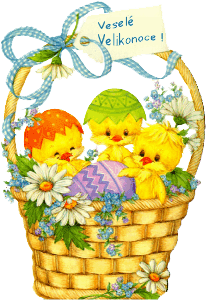 JÍDELNÍČEK CIZÍ MŠEC22. 4. – 26. 4. 2019 Pondělí           22. 4.                                 VELIKONOČNÍ PONDĚLÍ…………………………………………………………………………………………………………………………………………… Úterý         Polévka: kuřecí vývar s kuskusem (1a,9) 23. 4.          Hl. jídlo: bramborový guláš se špekáčky, chléb (1a,1b,1c,6)…………………………………………………………………………………………………………………………………………… Středa        Polévka: cizrnový krém (1a,7)  24. 4.          Hl. jídlo: pečené kuřecí stehno, kari rýže (1a,7)                                     ……………………………………………………………………………………………………………………………………………Čtvrtek       Polévka: kmínová s vejci (1a,9) 25. 4.           Hl. jídlo: vepřové v mrkvi, brambory (1a)                      ……………………………………………………………………………………………………………………………………………Pátek:       Polévka: hovězí vývar s játrovou rýží (1a,3,9)26. 4.          Hl. jídlo: čočka na kyselo, pečivo, zelný salát (1a,1b)……………………………………………………………………………………………………………………………………………Obsahuje alergeny: viz pokrmZměna jídelníčku vyhrazena!Přejeme dobrou chuť!Strava je určena k okamžité spotřebě!